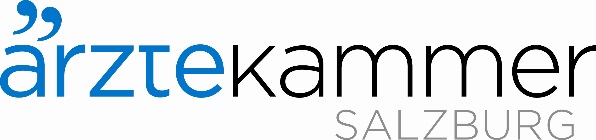 An die								Tel.: 0662 / 871327-141 DWÄrztekammer für Salzburg				Fax: 0662 / 871327-10 DWSportärztereferat / z.Hd. Herrn J. Brandl		E-mail: brandl@aeksbg.atFaberstraße 105020  SalzburgA N M E L D E F O R M U L A R
Salzburger Sportärztetage 2018 – ITP-Grundkurs II / Praxis-Seminar / Ärztesport
21. – 23. September 2018, ULSZ-Salzburg-Rif
(Auf Grund der begrenzten Teilnehmeranzahl bitte unbedingt ausfüllen und retournieren!)
Name:__________________________________________________________________________Adresse:________________________________________________________________________Telefon / Fax oder E-mail:___________________________________	(Zutreffendens bitte ankreuzen!)		Internistischer Grundkurs II				€	140,--		Praxis-Seminare (nur ein Seminar möglich)		Seminar 1: Feldtest Lauf, Laufschule und Intervalltraining		oder		Seminar 2: Krafttraining mit und ohne Geräte		€	  80,--		Ärztesport: (nur eine Sportart möglich)		Schwimmen							€	   40,--		oder		Turnen / AkrobatikDie Seminargebühr überweisen Sie bitte auf unser Konto bei der Salzburger SparkasseIBAN: AT90  2040  4000  4000  4244          BIC: SBGSAT2SXXXAnmeldeschluss: 14. September 2018
Ort, Datum:........................................   Unterschrift:..............................................................